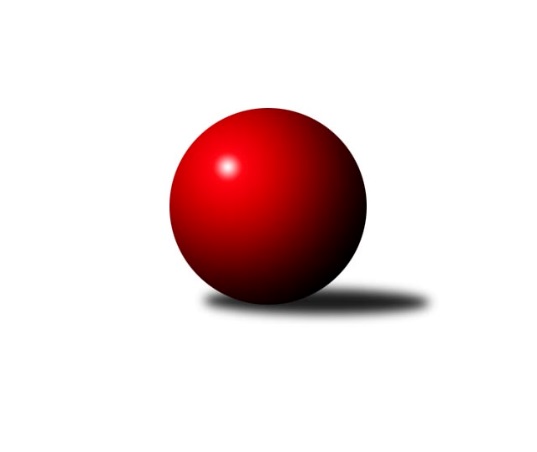 Č.18Ročník 2023/2024	15.2.2024Nejlepšího výkonu v tomto kole: 2637 dosáhlo družstvo: SK Žižkov BMistrovství Prahy 1 2023/2024Výsledky 18. kolaSouhrnný přehled výsledků:TJ Kobylisy A	- SK Žižkov C	6:2	2314:2239	8.0:4.0	25.1.KK DP Praha	- TJ Rudná	3:5	2612:2616	4.5:7.5	12.2.SK Meteor C	- AC Sparta B	6:2	2509:2408	7.0:5.0	13.2.SK Žižkov B	- TJ Kobylisy B	6:2	2637:2526	7.0:5.0	14.2.VSK ČVUT 	- SK Uhelné sklady	1:7	2518:2630	4.5:7.5	15.2.SK Meteor Praha B	- SC Olympia Radotín	6:2	2571:2476	7.0:5.0	15.2.KK Konstruktiva C	- KK Slavia Praha	6:2	2530:2518	8.0:4.0	15.2.Tabulka družstev:	1.	TJ Rudná	18	14	1	3	96.0 : 48.0 	130.5 : 85.5 	 2563	29	2.	SK Meteor Praha B	18	12	1	5	85.0 : 59.0 	117.5 : 98.5 	 2508	25	3.	SK Žižkov C	18	12	0	6	89.5 : 54.5 	129.5 : 86.5 	 2563	24	4.	SK Uhelné sklady	19	11	1	7	90.0 : 62.0 	130.0 : 98.0 	 2501	23	5.	SK Žižkov B	18	10	1	7	76.5 : 67.5 	119.0 : 97.0 	 2545	21	6.	TJ Kobylisy B	18	9	2	7	75.0 : 69.0 	115.0 : 101.0 	 2459	20	7.	SC Olympia Radotín	18	9	1	8	77.0 : 67.0 	109.0 : 107.0 	 2510	19	8.	TJ Kobylisy A	18	9	1	8	74.0 : 70.0 	108.0 : 108.0 	 2490	19	9.	KK Konstruktiva C	18	9	1	8	73.0 : 71.0 	106.5 : 109.5 	 2503	19	10.	VSK ČVUT	18	6	0	12	56.5 : 87.5 	93.0 : 123.0 	 2478	12	11.	SK Meteor C	18	5	2	11	54.0 : 90.0 	88.0 : 128.0 	 2366	12	12.	AC Sparta B	18	5	1	12	58.5 : 85.5 	93.5 : 122.5 	 2450	11	13.	KK DP Praha	19	5	1	13	56.0 : 96.0 	89.5 : 138.5 	 2430	11	14.	KK Slavia Praha	18	4	1	13	55.0 : 89.0 	95.0 : 121.0 	 2477	9Podrobné výsledky kola:	 TJ Kobylisy A	2314	6:2	2239	SK Žižkov C	Pavel Mezek	 	 189 	 184 		373 	 1:1 	 396 	 	176 	 220		Hana Dragounová	Lubomír Chudoba	 	 187 	 193 		380 	 1:1 	 375 	 	192 	 183		Tomáš Pokorný	Jaromír Žítek	 	 192 	 178 		370 	 1:1 	 340 	 	147 	 193		Pavel Váňa	Václav Bouchal	 	 189 	 189 		378 	 1:1 	 385 	 	203 	 182		Stanislava Sábová	Karel Mašek	 	 204 	 185 		389 	 2:0 	 368 	 	199 	 169		Josef Pokorný	Pavel Červinka	 	 212 	 212 		424 	 2:0 	 375 	 	168 	 207		Jaroslav Pýcharozhodčí:  Vedoucí družstevNejlepší výkon utkání: 424 - Pavel Červinka	 KK DP Praha	2612	3:5	2616	TJ Rudná	Jiří Brada	 	 232 	 255 		487 	 1:1 	 469 	 	258 	 211		Pavel Strnad	Petra Švarcová	 	 214 	 232 		446 	 1:1 	 435 	 	231 	 204		Pavel Kasal	Jan Novák	 	 178 	 211 		389 	 1:1 	 373 	 	193 	 180		Lucie Mičanová	Jindřich Habada	 	 217 	 219 		436 	 1:1 	 450 	 	237 	 213		Miluše Kohoutová	Miroslav Tomeš	 	 222 	 216 		438 	 0.5:1.5 	 443 	 	222 	 221		Ludmila Erbanová	Jindřich Málek	 	 207 	 209 		416 	 0:2 	 446 	 	232 	 214		Jan Rokosrozhodčí: Vedoucí družstevNejlepší výkon utkání: 487 - Jiří Brada	 SK Meteor C	2509	6:2	2408	AC Sparta B	Ivana Vlková	 	 188 	 208 		396 	 0:2 	 412 	 	202 	 210		Vladimíra Pavlatová	Jindra Pokorná	 	 227 	 195 		422 	 1:1 	 421 	 	215 	 206		Zdeněk Cepl	Josef Tesař	 	 208 	 238 		446 	 2:0 	 386 	 	201 	 185		Miroslav Viktorin	Přemysl Šámal	 	 194 	 227 		421 	 1:1 	 432 	 	215 	 217		Martin Dubský	Jan Petráček	 	 195 	 198 		393 	 1:1 	 389 	 	190 	 199		Kamila Svobodová	Josef Jurášek	 	 242 	 189 		431 	 2:0 	 368 	 	197 	 171		Vít Fikejzlrozhodčí:  Vedoucí družstevNejlepší výkon utkání: 446 - Josef Tesař	 SK Žižkov B	2637	6:2	2526	TJ Kobylisy B	Josef Gebr	 	 224 	 197 		421 	 0:2 	 459 	 	255 	 204		Pavel Moravec	Irini Sedláčková	 	 232 	 224 		456 	 1:1 	 429 	 	204 	 225		Petr Moravec	Anna Sailerová	 	 236 	 223 		459 	 1:1 	 432 	 	199 	 233		Robert Kratochvíl	Jan Neckář	 	 218 	 220 		438 	 2:0 	 347 	 	166 	 181		Zdeněk Šrot	Miloslav Všetečka	 	 201 	 231 		432 	 1:1 	 454 	 	232 	 222		Jan Nowak	Stanislav Schuh	 	 220 	 211 		431 	 2:0 	 405 	 	213 	 192		Michal Matyskarozhodčí: Vedoucí družstevNejlepšího výkonu v tomto utkání: 459 kuželek dosáhli: Pavel Moravec, Anna Sailerová	 VSK ČVUT 	2518	1:7	2630	SK Uhelné sklady	Adam Vejvoda	 	 192 	 202 		394 	 0:2 	 418 	 	194 	 224		Markéta Rajnochová	Jiří Škoda	 	 207 	 243 		450 	 0.5:1.5 	 485 	 	242 	 243		Miroslav Míchal	David Knoll	 	 215 	 222 		437 	 0:2 	 475 	 	232 	 243		Adam Rajnoch	Milan Vejvoda	 	 218 	 215 		433 	 2:0 	 364 	 	183 	 181		Pavel Černý	Jiří Piskáček	 	 226 	 189 		415 	 1:1 	 477 	 	221 	 256		Tomáš Dvořák	Richard Glas	 	 172 	 217 		389 	 1:1 	 411 	 	210 	 201		Jan Hloušekrozhodčí: Vedoucí družstevNejlepší výkon utkání: 485 - Miroslav Míchal	 SK Meteor Praha B	2571	6:2	2476	SC Olympia Radotín	Jiří Novotný	 	 210 	 195 		405 	 0:2 	 454 	 	234 	 220		Vladimír Zdražil	David Dittrich	 	 226 	 230 		456 	 2:0 	 398 	 	220 	 178		Petr Dvořák	Vladimír Dvořák	 	 211 	 191 		402 	 1:1 	 387 	 	189 	 198		Jiří Ujhelyi	Pavel Novák	 	 217 	 222 		439 	 2:0 	 379 	 	178 	 201		Vojtěch Zlatník	Luboš Soukup	 	 211 	 222 		433 	 0:2 	 443 	 	220 	 223		Robert Asimus	Luboš Polanský	 	 212 	 224 		436 	 2:0 	 415 	 	205 	 210		Martin Pondělíčekrozhodčí: Jiří NovotnýNejlepší výkon utkání: 456 - David Dittrich	 KK Konstruktiva C	2530	6:2	2518	KK Slavia Praha	Samuel Fujko	 	 205 	 209 		414 	 2:0 	 389 	 	196 	 193		Petr Knap	Karel Hybš	 	 208 	 222 		430 	 2:0 	 416 	 	206 	 210		Zdeněk Novák	Tomáš Eštók	 	 190 	 209 		399 	 0:2 	 449 	 	229 	 220		Aleš Jungmann	Petra Vesecká	 	 197 	 201 		398 	 0:2 	 432 	 	215 	 217		Karel Vaňata	Stanislav Vesecký	 	 219 	 213 		432 	 2:0 	 418 	 	212 	 206		Jan Václavík	Ivan Harašta	 	 219 	 238 		457 	 2:0 	 414 	 	203 	 211		Filip Knaprozhodčí: vedoucí družstevNejlepší výkon utkání: 457 - Ivan HaraštaPořadí jednotlivců:	jméno hráče	družstvo	celkem	plné	dorážka	chyby	poměr kuž.	Maximum	1.	Pavel Červinka 	TJ Kobylisy A	470.94	312.6	158.4	1.5	8/8	(524)	2.	Ludmila Erbanová 	TJ Rudná	455.94	306.1	149.8	2.2	7/9	(497)	3.	Vladimír Zdražil 	SC Olympia Radotín	450.19	308.1	142.1	3.8	6/8	(477)	4.	David Dittrich 	SK Meteor Praha B	442.81	297.3	145.5	3.1	8/8	(493)	5.	Stanislav Vesecký 	KK Konstruktiva C	442.23	305.4	136.8	6.6	9/9	(505)	6.	Miluše Kohoutová 	TJ Rudná	439.85	306.3	133.5	6.1	9/9	(484)	7.	Robert Asimus 	SC Olympia Radotín	439.14	301.4	137.7	3.8	8/8	(492)	8.	Miroslav Míchal 	SK Uhelné sklady	437.46	298.6	138.9	7.3	6/8	(485)	9.	Luboš Polanský 	SK Meteor Praha B	436.56	295.6	140.9	4.8	6/8	(488)	10.	Filip Knap 	KK Slavia Praha	436.52	300.9	135.6	5.4	11/11	(477)	11.	Jaroslav Pýcha 	SK Žižkov C	436.00	303.1	132.9	6.1	7/7	(483)	12.	Stanislav Schuh 	SK Žižkov B	435.93	297.7	138.2	4.9	8/8	(458)	13.	Tomáš Kazimour 	SK Žižkov C	434.63	296.3	138.3	6.5	6/7	(495)	14.	Tomáš Pokorný 	SK Žižkov C	434.23	306.5	127.7	8.5	7/7	(481)	15.	Aleš Jungmann 	KK Slavia Praha	433.77	296.1	137.6	5.4	11/11	(471)	16.	Zdeněk Novák 	KK Slavia Praha	433.50	299.3	134.2	7.0	10/11	(470)	17.	Karel Mašek 	TJ Kobylisy A	431.90	295.3	136.6	6.0	6/8	(477)	18.	Vladimíra Pavlatová 	AC Sparta B	431.18	303.7	127.5	7.2	8/8	(484)	19.	Pavel Novák 	SK Meteor Praha B	431.13	295.9	135.3	6.8	7/8	(489)	20.	Jan Hloušek 	SK Uhelné sklady	430.86	296.2	134.6	5.2	8/8	(475)	21.	Tomáš Dvořák 	SK Uhelné sklady	429.91	302.8	127.1	7.3	8/8	(477)	22.	Jan Neckář 	SK Žižkov B	429.84	302.3	127.6	8.0	8/8	(476)	23.	Martin Novák 	SK Uhelné sklady	428.75	306.6	122.2	9.0	7/8	(470)	24.	Jan Knyttl 	VSK ČVUT 	427.26	290.8	136.5	5.9	9/9	(475)	25.	Irini Sedláčková 	SK Žižkov B	426.54	294.1	132.4	8.0	7/8	(471)	26.	Karel Hybš 	KK Konstruktiva C	426.38	292.9	133.5	6.5	8/9	(477)	27.	Jiří Spěváček 	TJ Rudná	424.78	292.3	132.5	6.9	8/9	(475)	28.	Stanislava Sábová 	SK Žižkov C	424.17	294.8	129.4	7.5	6/7	(473)	29.	Pavel Moravec 	TJ Kobylisy B	423.35	295.8	127.5	6.6	9/9	(465)	30.	Miroslav Viktorin 	AC Sparta B	423.05	299.9	123.2	8.5	8/8	(465)	31.	Jindra Pokorná 	SK Meteor C	421.44	291.7	129.7	8.4	7/7	(500)	32.	Pavel Jahelka 	VSK ČVUT 	421.21	296.7	124.5	9.0	9/9	(492)	33.	Pavel Váňa 	SK Žižkov C	420.49	290.5	130.0	8.0	7/7	(488)	34.	Robert Kratochvíl 	TJ Kobylisy B	420.42	285.0	135.4	5.9	9/9	(461)	35.	Vojtěch Zlatník 	SC Olympia Radotín	419.68	288.7	130.9	5.1	6/8	(472)	36.	Jaromír Bok 	TJ Rudná	419.22	285.4	133.8	7.2	6/9	(468)	37.	Karel Vaňata 	KK Slavia Praha	419.03	289.8	129.2	8.1	11/11	(454)	38.	Pavel Strnad 	TJ Rudná	416.87	291.2	125.7	6.7	9/9	(469)	39.	Martin Pondělíček 	SC Olympia Radotín	415.94	290.3	125.7	7.7	6/8	(445)	40.	Jan Rokos 	TJ Rudná	415.88	292.6	123.2	8.6	9/9	(523)	41.	Ctirad Dudycha 	SK Meteor Praha B	415.88	295.0	120.8	8.9	8/8	(481)	42.	Jiří Novotný 	SK Meteor Praha B	415.35	287.5	127.9	9.2	6/8	(463)	43.	Martin Lukáš 	SK Žižkov B	415.33	285.7	129.7	6.5	6/8	(437)	44.	Adam Vejvoda 	VSK ČVUT 	415.04	285.8	129.2	7.7	9/9	(485)	45.	Jiří Brada 	KK DP Praha	414.31	292.2	122.1	7.8	7/8	(487)	46.	Petra Švarcová 	KK DP Praha	414.28	289.6	124.7	8.3	7/8	(465)	47.	Petr Barchánek 	KK Konstruktiva C	414.13	292.9	121.2	5.7	9/9	(484)	48.	Anna Sailerová 	SK Žižkov B	414.00	282.7	131.3	7.6	7/8	(459)	49.	Michal Matyska 	TJ Kobylisy B	413.78	292.7	121.1	8.4	9/9	(461)	50.	Jan Nowak 	TJ Kobylisy B	412.86	289.3	123.6	10.2	9/9	(454)	51.	Markéta Rajnochová 	SK Uhelné sklady	412.02	285.6	126.5	7.6	7/8	(444)	52.	Jiří Piskáček 	VSK ČVUT 	411.78	288.2	123.6	10.1	8/9	(442)	53.	Ivan Harašta 	KK Konstruktiva C	411.49	293.8	117.6	9.1	8/9	(462)	54.	Václav Bouchal 	TJ Kobylisy A	411.24	288.9	122.3	10.5	8/8	(452)	55.	Petr Dvořák 	SC Olympia Radotín	410.70	294.6	116.1	11.1	7/8	(480)	56.	Pavel Dvořák 	SC Olympia Radotín	410.46	292.1	118.3	10.1	7/8	(466)	57.	Jindřich Habada 	KK DP Praha	409.40	290.4	119.0	10.2	6/8	(438)	58.	Milan Vejvoda 	VSK ČVUT 	408.68	284.0	124.7	9.7	9/9	(481)	59.	Petr Moravec 	TJ Kobylisy B	407.91	283.0	124.9	8.6	8/9	(433)	60.	Ivana Vlková 	SK Meteor C	406.35	285.1	121.3	9.9	6/7	(449)	61.	Luboš Soukup 	SK Meteor Praha B	406.30	289.0	117.4	10.1	8/8	(462)	62.	Pavel Černý 	SK Uhelné sklady	404.92	291.1	113.8	9.1	6/8	(456)	63.	Samuel Fujko 	KK Konstruktiva C	404.49	283.8	120.7	10.0	9/9	(444)	64.	Jan Novák 	KK DP Praha	403.64	282.1	121.5	9.3	7/8	(485)	65.	Petra Vesecká 	KK Konstruktiva C	403.53	282.7	120.8	9.1	8/9	(425)	66.	Přemysl Šámal 	SK Meteor C	403.24	287.9	115.4	9.6	6/7	(453)	67.	Vít Fikejzl 	AC Sparta B	401.77	280.5	121.3	10.0	7/8	(473)	68.	Josef Tesař 	SK Meteor C	401.67	290.0	111.6	11.4	6/7	(449)	69.	Josef Gebr 	SK Žižkov B	401.49	287.2	114.3	9.2	8/8	(433)	70.	Jindřich Málek 	KK DP Praha	399.79	278.9	120.9	8.7	8/8	(463)	71.	Jan Vácha 	AC Sparta B	399.29	279.9	119.4	9.0	6/8	(432)	72.	Lubomír Chudoba 	TJ Kobylisy A	398.49	283.2	115.3	11.4	7/8	(431)	73.	Jan Václavík 	KK Slavia Praha	398.42	281.6	116.8	7.7	9/11	(441)	74.	Zdeněk Cepl 	AC Sparta B	397.51	281.6	115.9	10.9	8/8	(439)	75.	Zdeněk Šrot 	TJ Kobylisy B	392.35	277.9	114.5	13.6	9/9	(463)	76.	Zdeněk Míka 	SK Meteor C	391.47	290.4	101.0	13.4	6/7	(445)	77.	Miroslav Tomeš 	KK DP Praha	390.43	278.4	112.0	11.1	8/8	(457)	78.	Kamila Svobodová 	AC Sparta B	390.33	276.3	114.0	9.8	8/8	(436)	79.	Vladimír Kohout 	TJ Kobylisy A	374.43	275.4	99.0	14.9	7/8	(402)	80.	Josef Jurášek 	SK Meteor C	369.69	270.6	99.1	16.7	6/7	(431)	81.	Jan Petráček 	SK Meteor C	367.81	263.2	104.6	12.9	6/7	(442)		Milan Mareš 	KK Slavia Praha	473.00	305.5	167.5	5.0	1/11	(482)		Štěpán Fatka 	TJ Rudná	460.00	318.0	142.0	3.0	1/9	(460)		Martin Dubský 	AC Sparta B	448.50	300.0	148.5	4.5	2/8	(465)		Marek Dvořák 	TJ Rudná	447.50	302.0	145.5	2.5	2/9	(455)		Pavel Kasal 	TJ Rudná	443.60	301.3	142.3	5.1	5/9	(481)		Miloslav Všetečka 	SK Žižkov B	440.15	299.7	140.5	4.6	5/8	(490)		Hana Dragounová 	SK Žižkov C	439.78	294.1	145.7	4.2	4/7	(487)		Jiří Škoda 	VSK ČVUT 	437.67	296.7	141.0	6.3	1/9	(453)		Jaroslav Pleticha  ml.	KK Konstruktiva C	435.00	296.5	138.5	3.5	1/9	(437)		David Knoll 	VSK ČVUT 	432.25	300.3	132.0	7.5	4/9	(465)		Libuše Zichová 	KK Konstruktiva C	428.00	294.0	134.0	6.0	1/9	(428)		Josef Málek 	KK DP Praha	421.33	307.3	114.0	12.0	3/8	(434)		Vladimír Dvořák 	SK Meteor Praha B	421.25	305.3	116.0	5.8	2/8	(441)		Jiří Kuděj 	SK Uhelné sklady	421.00	298.0	123.0	6.0	1/8	(421)		Pavel Mezek 	TJ Kobylisy A	420.34	289.2	131.2	7.5	5/8	(443)		Adam Rajnoch 	SK Uhelné sklady	417.73	291.0	126.8	10.1	5/8	(475)		Petra Šimková 	SC Olympia Radotín	417.50	293.0	124.5	8.0	2/8	(438)		Tomáš Eštók 	KK Konstruktiva C	416.50	291.5	125.0	5.5	2/9	(434)		Martin Šimek 	SC Olympia Radotín	414.67	291.7	123.0	10.0	3/8	(428)		Jaroslav Vondrák 	KK DP Praha	413.90	293.1	120.9	10.9	5/8	(441)		Radek Pauk 	SC Olympia Radotín	411.75	289.0	122.8	6.8	1/8	(437)		Jan Pozner 	SK Meteor C	410.00	281.0	129.0	8.0	1/7	(410)		Jan Červenka 	AC Sparta B	409.67	279.3	130.3	7.7	3/8	(428)		Roman Tumpach 	SK Uhelné sklady	409.07	281.3	127.7	8.5	3/8	(424)		Vojtěch Vojtíšek 	TJ Kobylisy A	408.00	295.5	112.5	10.5	2/8	(414)		Josef Pokorný 	SK Žižkov C	407.93	290.5	117.5	8.2	4/7	(476)		Karel Sedláček 	TJ Kobylisy A	407.00	284.5	122.5	9.8	4/8	(449)		Jan Neckář  ml.	SK Žižkov B	406.73	280.9	125.8	8.7	3/8	(463)		Petr Knap 	KK Slavia Praha	404.55	281.7	122.9	9.8	7/11	(467)		Miloslava Žďárková 	SK Žižkov C	403.00	274.0	129.0	10.0	1/7	(403)		Michal Truksa 	SK Žižkov C	401.00	280.3	120.8	9.9	4/7	(424)		Josef Kučera 	SK Meteor C	394.86	285.6	109.3	14.4	1/7	(412)		Jiří Ujhelyi 	SC Olympia Radotín	391.53	279.3	112.3	11.8	5/8	(431)		Richard Glas 	VSK ČVUT 	391.50	273.0	118.5	8.0	2/9	(394)		Luboš Kocmich 	VSK ČVUT 	391.00	265.0	126.0	6.0	1/9	(391)		Přemysl Jonák 	KK Slavia Praha	390.00	280.0	110.0	7.3	2/11	(412)		Jiří Lankaš 	AC Sparta B	390.00	284.0	106.0	13.0	1/8	(390)		Zbyněk Lébl 	KK Konstruktiva C	386.75	276.0	110.8	8.3	2/9	(442)		Jaromír Žítek 	TJ Kobylisy A	386.18	281.6	104.6	14.9	4/8	(425)		Dana Školová 	SK Uhelné sklady	382.00	273.5	108.5	9.5	2/8	(419)		Jiří Tencar 	VSK ČVUT 	381.50	286.0	95.5	13.0	2/9	(405)		Tomáš Jiránek 	KK Slavia Praha	378.76	280.2	98.5	13.4	7/11	(440)		Jaroslav Michálek 	KK DP Praha	378.67	270.3	108.3	12.7	3/8	(415)		Lucie Mičanová 	TJ Rudná	374.00	264.5	109.5	7.5	2/9	(375)		Miroslav Kochánek 	VSK ČVUT 	370.73	275.1	95.6	16.8	5/9	(423)		Tomáš Rejpal 	VSK ČVUT 	365.00	278.0	87.0	18.0	1/9	(365)		Michal Franc 	SK Meteor Praha B	358.50	268.0	90.5	17.4	4/8	(401)		Anna Nowaková 	TJ Kobylisy B	353.50	254.5	99.0	14.0	2/9	(410)		Tomáš Kuneš 	VSK ČVUT 	332.00	245.0	87.0	17.0	1/9	(332)		Marek Sedláček 	SK Uhelné sklady	313.00	271.0	42.0	33.0	1/8	(313)Sportovně technické informace:Starty náhradníků:registrační číslo	jméno a příjmení 	datum startu 	družstvo	číslo startu18644	Lucie Mičanová	12.02.2024	TJ Rudná	2x23581	Vladimír Dvořák	15.02.2024	SK Meteor Praha B	2x25453	Tomáš Eštók	15.02.2024	KK Konstruktiva C	1x12108	Pavel Kasal	12.02.2024	TJ Rudná	2x11628	Martin Dubský	13.02.2024	AC Sparta B	2x21760	Jiří Škoda	15.02.2024	VSK ČVUT 	2x15857	David Knoll	15.02.2024	VSK ČVUT 	3x
Hráči dopsaní na soupisku:registrační číslo	jméno a příjmení 	datum startu 	družstvo	Program dalšího kola:19. kolo19.2.2024	po	17:00	AC Sparta B - TJ Kobylisy A	19.2.2024	po	17:00	KK DP Praha - VSK ČVUT 	20.2.2024	út	17:00	TJ Kobylisy B - SK Meteor C	20.2.2024	út	17:30	KK Slavia Praha - SK Žižkov B	21.2.2024	st	17:00	SK Žižkov C - SK Meteor Praha B	21.2.2024	st	17:30	TJ Rudná - KK Konstruktiva C	22.2.2024	čt	19:30	SC Olympia Radotín - SK Uhelné sklady	Nejlepší šestka kola - absolutněNejlepší šestka kola - absolutněNejlepší šestka kola - absolutněNejlepší šestka kola - absolutněNejlepší šestka kola - dle průměru kuželenNejlepší šestka kola - dle průměru kuželenNejlepší šestka kola - dle průměru kuželenNejlepší šestka kola - dle průměru kuželenNejlepší šestka kola - dle průměru kuželenPočetJménoNázev týmuVýkonPočetJménoNázev týmuPrůměr (%)Výkon3xJiří BradaDP Praha4873xJiří BradaDP Praha114.264872xMiroslav MíchalUS Praha4854xMiroslav MíchalUS Praha112.664851xTomáš DvořákUS Praha47712xPavel ČervinkaKobylisy A111.014241xAdam RajnochUS Praha4751xTomáš DvořákUS Praha110.84771xPavel StrnadRudná4691xAdam RajnochUS Praha110.334751xAnna SailerováŽižkov B4591xPavel StrnadRudná110.04469